Информационная поддержка начинающим предпринимателям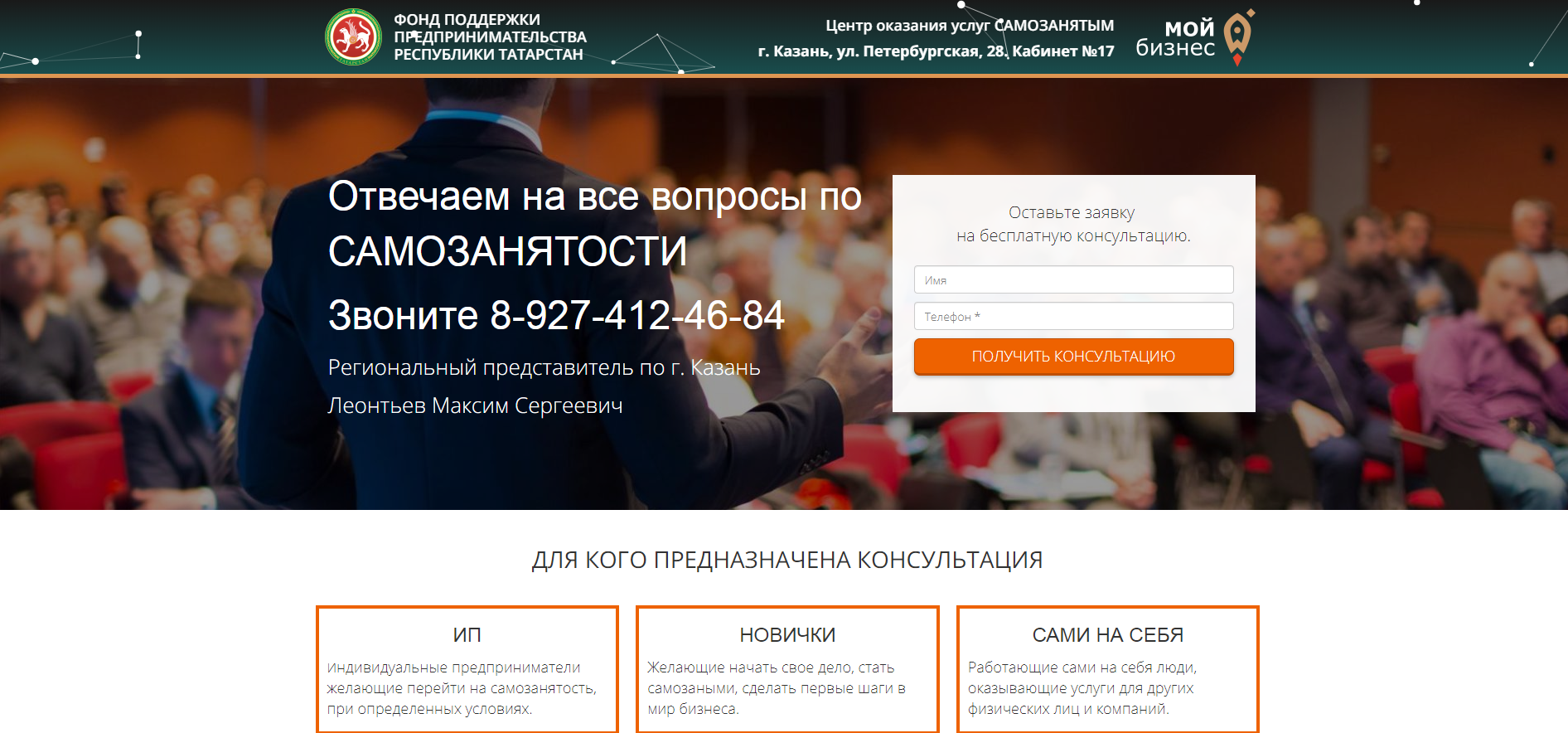 